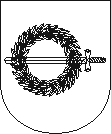 KLAIPĖDOS RAJONO SAVIVALDYBĖS MERASpotvarkisDĖL SAVIVALDYBĖS TARYBOS POSĖDŽIO2018 m. gruodžio 13 d. Nr. MV-159
GargždaiVadovaudamasis Lietuvos Respublikos vietos savivaldos įstatymo 13 straipsnio 4 dalimi, 20 straipsnio 2 dalies 1 punktu, š a u k i u  Klaipėdos rajono savivaldybės tarybos posėdį 2018 m. gruodžio 20 d. 10 val. (Savivaldybės posėdžių salė, Klaipėdos g. 2, Gargždai).Darbotvarkė:1. Dėl Klaipėdos rajono savivaldybės tarybos 2013 m. lapkričio 28 d. sprendimo Nr. T11-640 „Dėl socialinių paslaugų įstaigų darbuotojų pareigybių sąrašo patvirtinimo“ pakeitimo. Pranešėja D. Gumuliauskienė.2. Dėl Klaipėdos rajono savivaldybės tarybos 2014 m. sausio 30 d. sprendimo Nr. T11-52 „Dėl socialinės pašalpos teikimo ir būsto šildymo išlaidų, geriamojo vandens išlaidų ir karšto vandens išlaidų kompensacijų teikimo Klaipėdos rajono savivaldybėje tvarkos aprašų tvirtinimo“ pakeitimo. Pranešėja D. Gumuliauskienė.3. Dėl Viliaus Gaigalaičio globos namuose teikiamų socialinės globos paslaugų kainų derinimo. Pranešėja D. Gumuliauskienė.4. Dėl Klaipėdos rajono savivaldybės tarybos 2016 m. gruodžio 22 d. sprendimo Nr. T11-447 „Dėl Klaipėdos rajono nusikalstamumo prevencijos ir kontrolės 2017−2019 metų programos ir priemonių plano patvirtinimo“ pakeitimo. Pranešėja V. Matulaitytė.5. Dėl Klaipėdos rajono savivaldybės tarybos 1999 m. kovo 25 d. sprendimo Nr. 150 ,,Dėl teritorijų, naudojamų visuomenės poreikiams, plotų ir jų ribų patvirtinimo“ pakeitimo. Pranešėja G. Jurjonė.6. Dėl Klaipėdos rajono senųjų kapinių tvarkymo darbų 2019 metų programos patvirtinimo. Pranešėjas G. Bareikis.7. Dėl sutikimo perimti Sudmantų k. esančius inžinerinius tinklus. Pranešėjas A. Kampas.8. Dėl Ramiosios gatvės pavadinimo suteikimo Slengių kaime. Pranešėjas A. Kampas.9. Dėl Jaunystės gatvės pavadinimo suteikimo Eglynų kaime. Pranešėjas A. Kampas.10. Dėl Vytauto Pauliaus gatvės pavadinimo suteikimo Kaspariškių kaime. Pranešėjas A. Kampas.11. Dėl Stirbių kaimo Rusinų gatvės geografinių charakteristikų keitimo. Pranešėjas A. Kampas.12. Dėl Brožių kaimo Vėžaičių gatvės geografinių charakteristikų keitimo. Pranešėjas A. Kampas.13. Dėl Klaipėdos rajono savivaldybės tarybos 2012 m. kovo 29 d. sprendimo Nr. T11-241 „Dėl gatvių pavadinimų suteikimo Lėbartų kaime“ pakeitimo. Pranešėjas A. Kampas.14. Dėl Klaipėdos rajono savivaldybės tarybos 2012 m. birželio 28 d. sprendimo Nr. T11-437 „Dėl gatvių pavadinimų suteikimo Laugalių kaime“ pakeitimo. Pranešėjas A. Kampas.15. Dėl Klaipėdos rajono savivaldybės tarybos 2007 m. rugpjūčio 30 d. sprendimo Nr. T11-185 „Dėl gatvių pavadinimų suteikimo“ pakeitimo. Pranešėjas A. Kampas.16. Dėl Klaipėdos rajono savivaldybės tarybos 2011 m. kovo 31 d. sprendimo Nr. T11-295 „Dėl gatvės pavadinimo suteikimo Laugalių kaime“ ir 2013 m. rugpjūčio 29 d. sprendimo Nr. T11-472 „Dėl Pramonės gatvės pavadinimo suteikimo Laugalių kaime“ pripažinimo netekusiais galios. Pranešėjas A. Kampas.17. Dėl Klaipėdos rajono savivaldybės tarybos 2015 m. rugpjūčio 27 d. sprendimo Nr. T11-264 „Dėl Gamyklos gatvės pavadinimo suteikimo Lėbartų kaime“ pripažinimo netekusiu galios. Pranešėjas A. Kampas.18. Dėl Klaipėdos rajono savivaldybės tarybos 2015 m. lapkričio 26 d. sprendimo Nr. T11-361 „Dėl Taikos gatvės pavadinimo suteikimo Kalvių kaime“ pripažinimo netekusiu galios. Pranešėjas A. Kampas.19. Dėl patalpų, esančių Klaipėdos g. 19-9, Priekulėje nuomos. Pranešėjas A. Kampas.20. Dėl Klaipėdos rajono savivaldybės tarybos 2010 m. sausio 28 d. sprendimo Nr. T11-5 „Dėl Klaipėdos rajono savivaldybės bendrojo lavinimo ir neformaliojo vaikų švietimo mokyklų pedagogų tarifikacijos sąrašų rengimo, tvirtinimo ir kontrolės tvarkos aprašo patvirtinimo“ pripažinimo netekusiu galios. Pranešėjas A. Petravičius.21. Dėl Klaipėdos rajono savivaldybės tarybos 2018 m. gegužės 31 d. sprendimo Nr. T11-276 „Dėl Klaipėdos rajono savivaldybės mokyklų pedagogų kelionės išlaidų kompensavimo“ pakeitimo. Pranešėjas A. Petravičius.22. Dėl atlyginimo dydžio už neformalųjį vaikų švietimą. Pranešėjas A. Petravičius.23. Dėl pritarimo dalyvauti projekte ,,Mokinių ugdymosi pasiekimų gerinimas diegiant kokybės krepšelį“ partnerio  teisėmis. Pranešėjas A. Petravičius.24. Dėl Klaipėdos rajono savivaldybės tarybos 2015 m. gruodžio 17 d. sprendimo Nr. T11-412 „Dėl Gargždų atviro jaunimo centro steigimo ir nuostatų patvirtinimo“ pakeitimo. Pranešėjas A. Petravičius.25. Dėl Klaipėdos rajono savivaldybės švietimo įstaigų darbuotojų pareigybių skaičiaus nustatymo. Pranešėjas A. Petravičius.26. Dėl savivaldybės biudžeto lėšomis finansuotinų sporto sričių nustatymo. Pranešėja L. Kaveckienė.27. Dėl sportininkų, reprezentuojančių Klaipėdos rajono savivaldybę, ugdymo, dalyvavimo pasaulio, Europos, Lietuvos aukšto meistriškumo varžybose, rėmimo tvarkos aprašo tvirtinimo. Pranešėja L. Kaveckienė.28. Dėl Klaipėdos rajono savivaldybės biudžetinės įstaigos sporto centro didžiausio leistino pareigybių skaičiaus nustatymo. Pranešėja L. Kaveckienė.29. Dėl Klaipėdos rajono savivaldybės tarybos 2018 m. vasario 8 d. sprendimo Nr. T11-35 „Dėl Klaipėdos rajono savivaldybės strateginio veiklos plano 2018–2020 m. tvirtinimo“ pakeitimo. Pranešėja R. Kučinskaitė.30. Dėl Klaipėdos rajono savivaldybės 2018 metų biudžeto patikslinimo. Pranešėja I. Gailiuvienė.31. Dėl UAB „Stotis“ akcijų privatizavimo. Pranešėjas A. Kampas.Informacija1. Informacija dėl protokolinio pavedimo (Nr. A4-2082). Pranešėjas A. Ronkus.2. Klaipėdos rajono savivaldybės nusikalstamumo prevencijos komisijos 2018 m. veiklos ataskaita (Nr. A4-2114). Pranešėja V. Matulaitytė.Savivaldybės meras			                                       Vaclovas Dačkauskas